МИНИСТЕРСТВО НАУКИ И ВЫСШЕГО ОБРАЗОВАНИЯ РОССИЙСКОЙ ФЕДЕРАЦИИфедеральное государственное бюджетное образовательное учреждение высшего образования«КУЗБАССКИЙ ГОСУДАРСТВЕННЫЙ ТЕХНИЧЕСКИЙ УНИВЕРСИТЕТ ИМЕНИ Т.Ф.ГОРБАЧЕВА»Филиал КузГТУ в г. Белово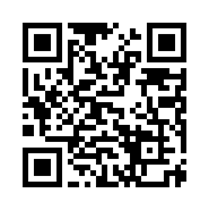 УТВЕРЖДАЮЗаместитель директора по учебной работе, совмещающая должность директора филиала Долганова Ж.А.Рабочая программа дисциплиныСопротивление материалов  Специальность «21.05.04 Горное дело»Специализация «01 Подземная разработка пластовых месторождений»Присваиваемая квалификацияГорный инженер (специалист)Форма обученияочно-заочнаягод набора 2024Белово 2024Рабочую программу составил: к.п.н., доцент Белов В.Ф.Рабочая программа обсуждена на заседании кафедры «Горного дела и техносферной безопасности»Протокол № 9 от «13» апреля 2024 г.Заведующий кафедрой: Белов В.Ф.Согласовано учебно-методической комиссией по специальности 21.05.04 «Горное дело»Протокол № 8 от «16» апреля 2024 г.Председатель комиссии: Аксененко В.В.1 Перечень планируемых результатов обучения по дисциплине "Сопротивление материалов", соотнесенных с планируемыми результатами освоения образовательной программыОсвоение дисциплины направлено на формирование: общепрофессиональных компетенций:ОПК-14 - Способен разрабатывать проектные инновационные решения по эксплуатационной разведке, добыче, переработке твердых полезных ископаемых, строительству и эксплуатации подземных объектов.Результаты обучения по дисциплине определяются индикаторами достижения компетенцийИндикатор(ы) достижения:Применяет законы и правила механики деформируемого твердого тела и методы исследования напряженно-деформированного состояния элементов конструкций при разработке проектных решений горнодобывающей отрасли.Результаты обучения по дисциплине:Знать: законы и правила механики деформируемого твердого тела и методы исследования напряженно-деформированного состояния элементов конструкций при различных видах деформаций.Уметь: определять внутренние силовые факторы, напряжения и деформации в элементах конструкций, в том числе с применением современных информационных технологий.Владеть: методами исследования напряженно-деформированного состояния элементов конструкций, в том числе с применением современных информационных технологий, при решении инженерных задач.Место дисциплины "Сопротивление материалов" в структуре ОПОП специалитетаДля освоения дисциплины необходимы знания умения, навыки и (или) опыт профессиональной деятельности, полученные в рамках изучения следующих дисциплин: «Информатика», «Математика», «Теоретическая механика», «Физика».Дисциплина «Сопротивление материалов» согласно рабочему учебному плану относится к базовому циклу дисциплин (Б1.Б). Изучение дисциплины позволит овладеть первичными навыками и основными методами практических расчётов элементов конструкций и деталей машин на прочность, жёсткость и устойчивость.Объем дисциплины "Сопротивление материалов" в зачетных единицах с указанием количества академических часов, выделенных на контактную работу обучающихся с преподавателем (по видам занятий) и на самостоятельную работу обучающихсяОбщая трудоемкость дисциплины "Сопротивление материалов" составляет 3 зачетных единицы, 108 часов.Содержание дисциплины "Сопротивление материалов", структурированное по разделам  (темам)Лекционные занятияЛабораторные занятияСамостоятельная работа обучающегося и перечень учебно-методического обеспечения для самостоятельной работы обучающихся по дисциплинеФонд оценочных средств для проведения промежуточной аттестации обучающихся по дисциплине "Сопротивление материалов", структурированное по разделам (темам)Паспорт фонда оценочных средств5.2. Типовые контрольные задания или иные материалыТекущий контроль успеваемости и промежуточная аттестация обучающихся могут проводиться как при непосредственном взаимодействии педагогического работника с обучающимися, так и с использованием ресурсов ЭИОС филиала КузГТУ, в том числе синхронного и  (или) асинхронного взаимодействия посредством сети «Интернет».5.2.1. Оценочные средства при текущем контроле изучения разделов дисциплиныОпрос по контрольным вопросам при защите лабораторных работПри проведении текущего контроля успеваемости обучающимся будет письменно или устно задано два контрольных вопроса, на которые они должны дать ответы.Например:Какой вид деформации называют центральным растяжением (сжатием)?Каким методом определяют внутренние силовые факторы? Приведите схему.Критерии оценивания:85-100 баллов – при правильном и полном ответе на два вопроса;65-84 баллов – при правильном и полном ответе на один из вопросов и правильном, но не полном ответе на другой вопрос;25-64 баллов – при правильном и полном ответе только на один из вопросов;0-24 баллов – при отсутствии правильных ответов на вопросы. Перечень контрольных вопросов при защите лабораторной работы № 1Как моделируют реальные обьекты в сопротивлении материалов?Какой вид деформации называют центральным растяжением (сжатием)?Какие внутренние силовые факторы, напряжения и деформации возникают в стержне при растяжении (сжатии)?Что называют механическим напряжением?Каковы основные зависимости при растяжении (сжатии) стержней?Каким методом определяют внутренние силовые факторы? Приведите схему.Перечислите механические свойства и механические характеристики материалов.Какие характеристики механических свойств материалов определяют при испытании на растяжение?Сформулируйте закон Р. Гука при растяжении (сжатии).Как определяют допускаемые напряжения и коэффициент запаса?Перечень контрольных вопросов при защите лабораторной работы № 2Какой вид деформации называют сдвигом?Сформулируйте закон Р. Гука при сдвиге.Сформулируйте закон парности касательных напряжений.Какой вид деформации называют кручением?Какие внутренние силовые факторы, напряжения и деформации возникают в брусе при кручении?Сформулируйте правило знаков при кручении.Как связаны модуль сдвига, модуль Юнга и коэффициент Пуассона?Сравните кручение сплошных и полых брусьев.Сформулируйте условия прочности и жесткости при кручении.Дайте определение статически определимой и статически неопределимой системам.Перечень контрольных вопросов при защите лабораторной работы № 3Как определяют площади и статические моменты сечений?Дайте определение осевому моменту инерции сечения. Приведите схему и формулу.Дайте определение полярному моменту инерции сечения. Приведите схему и формулу.Дайте определение центробежному моменту инерции сечения. Приведите схему и формулу.Какую размерность имеют статический момент, осевой, полярный и центробежный моменты инерции сечения?Что называют главными осями и главными моментами инерции сечений?Что называют моментом сопротивления сечения?Приведите формулы для определения моментов сопротивления сечений простых фигур: круг, прямоугольник.Для чего необходимы геометрические характеристики сечений?Как определяют геометрические характеристики сложных и составных сечений?Перечень контрольных вопросов при защите лабораторной работы № 4Какой вид деформации называют изгибом?Какие внутренние силовые факторы возникают в балках при изгибе? Какие бывают виды изгиба?Какие напряжения возникают в балках при изгибе? Как их определяют?Сформулируйте дифференциальные зависимости при изгибе.Сформулируйте правила построения и контроля эпюр при изгибе.Как определяют рациональные формы сечений балок при изгибе? Приведите примеры.Какие деформации возникают в балках при изгибе? Как их определяют?Охарактеризуйте кратко метод начальных параметров. Сформулируйте правила Клебша.Охарактеризуйте кратко метод Максвелла-Мора и способ А. К. Верещагина.Какие сечения называют опасными? Сформулируйте условия прочности и жесткости при изгибе.5.2.2. Оценочные средства при промежуточной аттестацииПромежуточная аттестация проводится в форме экзамена. Инструментом измерения сформированности компетенции являются ответы на контрольные вопросы к экзамену или результаты тестирования. Промежуточная аттестация может проводиться в письменной и (или) устной, и (или) электронной форме.Опрос по контрольным вопросам к экзаменуПри проведении промежуточной аттестации обучающимся будет письменно или устно задано два контрольных вопроса, на которые они должны дать ответы.Например:Моделирование реальных объектовВнутренние силовые факторы при изгибеКритерии оценивания:85...100 баллов – при правильном и полном ответе на два вопроса;65...84 баллов – при правильном и полном ответе на один из вопросов и правильном, но не полном ответе на другой вопрос;50...64 баллов – при правильном и полном ответе только на один из вопросов;0...49 баллов – при отсутствии правильных ответов на вопросы.Перечень контрольных вопросов к экзаменуМоделирование реальных объектов.Метод сечений.Напряжения. Перемещения и деформации. Закон Р. Гука.Механические свойства материалов. Испытания на растяжение.Допускаемые напряжения. Коэффициент запаса.Внутренние силовые факторы при растяжении (сжатии).Основные зависимости при растяжении (сжатии) стержней.Теория сдвига. Закон Р. Гука при сдвиге.Внутренние силовые факторы, напряжения и деформации при кручении бруса круглого сечения.Сравнительный анализ сплошных и полых брусьев при кручении.Условия прочности и жесткости при кручении брусьев.Площади и статические моменты сечений.Моменты инерции сечений: осевой, полярный, центробежный.Главные центральные моменты инерции сечений.Моменты сопротивления сечений.Внутренние силовые факторы при изгибе.Дифференциальные зависимости при изгибеПравила построения и контроля эпюр при изгибе.Напряжения при изгибе. Формула Д. И. Журавского.Рациональные формы сечений балок при изгибе.Понятие об устойчивых и неустойчивых формах равновесия.Критическая сила. Формула Эйлера. Критическое напряжение.Гибкость. Пределы применимости формулы Эйлера. Формула Ясинского.Напряженно-деформированное состояние в точке.Тензор напряжений. Главные площадки и главные напряжения. Тензор деформаций.Виды напряженного состояния. Круги Мора.Обобщенный закон Р. Гука.I и II теории прочности.III и IV теории прочности.Теория Мора (V теория прочности).Экзамен в форме компьютерного тестированияПромежуточная аттестация может быть организована с использованием ресурсов ЭИОС филиала КузГТУ. Итоговый тест содержит 10 тестовых заданий. При проведении компьютерного тестирования студент должен выбрать один правильный ответ из четырех предложенных в тестовом задании вариантов. Тест считается зачтенным, если получено не менее 60 % правильных ответов.Шкала оцениванияПримеры тестовых заданий1. Отметьте правильный ответ:Прочность – это …способность материала сохранять первоначальные форму и положение при действии нагрузокспособность материала сохранять свои геометрические параметры в допускаемых пределах при действии нагрузок+ способность материала воспринимать нагрузки без разрушенияспособность материала восстанавливать форму и размеры при прекращении действия нагрузок2. Отметьте правильный ответ:Механическое напряжение ‒ это …+ мера интенсивности внутренних сил, возникающих в деформируемом теле под действием нагрузокмера интенсивности нагрузок, действующих на деформируемое теломера интенсивности реакций связей деформируемого тела, возникающих при действии нагрузокмера интенсивности сил инерции, возникающих в деформируемом теле под действием нагрузокПолный перечень тестовых заданий расположен в ЭИОС КузГТУ5.2.3. Методические материалы, определяющие процедуры оценивания знаний, умений, навыков и опыта деятельности, характеризующие этапы формирования компетенцийПри проведении текущего контроля успеваемости по лабораторным работам обучающиеся предоставляют отчет по лабораторной работе научно-педагогическому работнику (преподавателю). Защита отчетов по лабораторным работам может проводиться как в письменной, так и в устной форме. При проведении текущего контроля успеваемости по лабораторным работам в контрольную неделю обучающиеся убирают все личные вещи с учебной мебели, достают лист чистой бумаги и ручку. На листе бумаги записываются Фамилия, Имя, Отчество, номер учебной группы и дата проведения текущего контроля успеваемости. Далее научно-педагогический работник (преподаватель) задает два контрольных вопроса, которые обучающийся записывает на подготовленный для ответов лист бумаги. В течение установленного преподавателем времени (один академический час) обучающиеся должны дать ответы на заданные контрольные вопросы, при этом запрещается использовать любые источники информации. По истечении отведенного на текущий контроль успеваемости времени листы с ответами обучающиеся сдают преподавателю. Если обучающийся воспользовался какими-либо источниками информации, его ответы на контрольные вопросы не принимаются и ему выставляется 0 баллов. Результаты оценивания ответов на контрольные вопросы сразу доводятся до сведения обучающихся. Обучающиеся, которые не прошли текущий контроль успеваемости в установленные сроки, обязаны пройти его в срок до начала процедуры промежуточной аттестации по дисциплине. Промежуточная аттестация обучающихся проводится в соответствии с расписанием промежуточной аттестации. При проведении промежуточной аттестации обучающиеся убирают все личные вещи с учебной мебели, достают лист чистой бумаги и ручку. На листе бумаги записываются Фамилия, Имя, Отчество, номер учебной группы и дата проведения промежуточной аттестации. Далее научно-педагогический работник (преподаватель) задает два контрольных вопроса, которые обучающийся записывает на подготовленный для ответов лист бумаги. В течение установленного времени обучающиеся должны дать ответы на заданные контрольные вопросы, при этом запрещается использовать любые источники информации. По истечении отведенного на промежуточную аттестацию времени листы с ответами обучающиеся сдают преподавателю для проверки. При выявлении научно-педагогическим работником (преподавателем) факта использования каких-либо источников информации, оценка результатов промежуточной аттестации соответствует 0 баллов и назначается дата повторного прохождения аттестационного испытания.Промежуточная аттестация обучающихся может быть организована с использованием ЭИОС филиала КузГТУ. Требования к проведению промежуточной аттестации обучающихся при этом не изменяются.Учебно-методическое обеспечение. Основная литература Степин, П. А. Сопротивление материалов : учебник / П. А. Степин. — 13-е изд., стер. — Санкт-Петербург : Лань, 2022. — 320 с. — ISBN 978-5-8114-1038-5. — Текст : электронный // Лань : электронно-библиотечная система. — URL: https://e.lanbook.com/book/210815. — Режим доступа: для авториз. пользователей. Александров, А. В.  Сопротивление материалов в 2 ч. Часть 1 : учебник и практикум для вузов / А. В. Александров, В. Д. Потапов, Б. П. Державин ; под редакцией А. В. Александрова. — 9-е изд., перераб. и доп. — Москва : Издательство Юрайт, 2024. — 293 с. — (Высшее образование). — ISBN 978-5-534-01726-7. — Текст : электронный // Образовательная платформа Юрайт [сайт]. — URL: https://urait.ru/bcode/536481.Александров, А. В.  Сопротивление материалов в 2 ч. Часть 2 : учебник и практикум для вузов / А. В. Александров, В. Д. Потапов, Б. П. Державин. — 9-е изд., перераб. и доп. — Москва : Издательство Юрайт, 2024. — 273 с. — (Высшее образование). — ISBN 978-5-534-02162-2. — Текст : электронный // Образовательная платформа Юрайт [сайт]. — URL: https://urait.ru/bcode/538187.Сопротивление материалов : учебник / П. А. Павлов, Л. К. Паршин, Б. Е. Мельников, В. А. Шерстнев ; под редакцией Б. Е. Мельникова. — 5-е изд., стер. — Санкт-Петербург : Лань, 2022. — 556 с. — ISBN 978-5-8114-4208-9. — Текст : электронный // Лань : электронно-библиотечная система. — URL: https://e.lanbook.com/book/206420. — Режим доступа: для авториз. пользователей.6.2. Дополнительная литератураКривошапко, С. Н.  Сопротивление материалов : учебник и практикум для вузов / С. Н. Кривошапко. — 2-е изд., перераб. и доп. — Москва : Издательство Юрайт, 2023. — 397 с. — (Высшее образование). — ISBN 978-5-534-00491-5. — Текст : электронный // Образовательная платформа Юрайт [сайт]. — URL: https://urait.ru/bcode/510729.Кривошапко, С. Н.  Сопротивление материалов. Практикум : учебное пособие для вузов / С. Н. Кривошапко, В. А. Копнов. — 4-е изд., испр. и доп. — Москва : Издательство Юрайт, 2023. — 353 с. — (Высшее образование). — ISBN 978-5-9916-7117-0. — Текст : электронный // Образовательная платформа Юрайт [сайт]. — URL: https://urait.ru/bcode/511691.Сопротивление материалов : учебно-методическое пособие / И. Н. Миролюбов, Ф. З. Алмаметов, Н. А. Курицин, И. Н. Изотов. — 9-е изд., испр. — Санкт-Петербург : Лань, 2022. — 512 с. — ISBN 978-5-8114-0555-8. — Текст : электронный // Лань : электронно-библиотечная система. — URL: https://e.lanbook.com/book/211427. — Режим доступа: для авториз. пользователей.Паначев, И. А. Сопротивление материалов [Электронный ресурс]: учеб. пособие для студентов всех технических специальностей/ И. А. Паначев, Ю. Ф. Глазков, М. Ю. Насонов ; ФГБОУ ВПО «Кузбас. гос. техн. ун-т им. Т. Ф. Горбачева». – Кемерово : 2011. – 229 с. http://library.kuzstu.ru/meto.php?n=90643&type=utchposob:commonПаначев, И.А. Сопротивление материалов: учебное пособие / И.А. Паначев, Г.В. Широколобов, Ю.Ф. Глазков; Кузбасс. гос. техн. ун-т. – Кемерово, 2010. – 208 с. – Текст: непосредственный.Кузьмин, Л. Ю. Сопротивление материалов : учебное пособие / Л. Ю. Кузьмин, В. Н. Сергиенко, В. К. Ломунов. — 2-е изд., испр. и доп. — Санкт-Петербург : Лань, 2022. — 228 с. — ISBN 978-5-8114-2056-8. — Текст : электронный // Лань : электронно-библиотечная система. — URL: https://e.lanbook.com/book/212489. — Режим доступа: для авториз. пользователей.Асадулина, Е. Ю.  Сопротивление материалов : учебное пособие для вузов / Е. Ю. Асадулина. — 2-е изд., испр. и доп. — Москва : Издательство Юрайт, 2024. — 279 с. — (Высшее образование). — ISBN 978-5-534-02370-1. — Текст : электронный // Образовательная платформа Юрайт [сайт]. — URL: https://urait.ru/bcode/538889.Атапин, В. Г.  Сопротивление материалов : учебник и практикум для вузов / В. Г. Атапин. — 3-е изд., перераб. и доп. — Москва : Издательство Юрайт, 2024. — 438 с. — (Высшее образование). — ISBN 978-5-534-15962-2. — Текст : электронный // Образовательная платформа Юрайт [сайт]. — URL: https://urait.ru/bcode/536540.Атапин, В. Г.  Сопротивление материалов. Сборник заданий с примерами их решений : учебное пособие для вузов / В. Г. Атапин. — 2-е изд., испр. и доп. — Москва : Издательство Юрайт, 2023. — 151 с. — (Высшее образование). — ISBN 978-5-534-04129-3. — Текст : электронный // Образовательная платформа Юрайт [сайт]. — URL: https://urait.ru/bcode/514156.Ицкович, Г. М.  Сопротивление материалов. Руководство к решению задач в 2 ч. Часть 1 : учебное пособие для вузов / Г. М. Ицкович, Л. С. Минин, А. И. Винокуров ; под редакцией Л. С. Минина. — 4-е изд., испр. и доп. — Москва : Издательство Юрайт, 2024. — 324 с. — (Высшее образование). — ISBN 978-5-534-09129-8. — Текст : электронный // Образовательная платформа Юрайт [сайт]. — URL: https://urait.ru/bcode/539710.Ицкович, Г. М.  Сопротивление материалов. Руководство к решению задач в 2 ч. Часть 2 : учебное пособие для вузов / Г. М. Ицкович, Л. С. Минин, А. И. Винокуров ; под редакцией Л. С. Минина. — 4-е изд., испр. и доп. — Москва : Издательство Юрайт, 2024. — 299 с. — (Высшее образование). — ISBN 978-5-534-09131-1. — Текст : электронный // Образовательная платформа Юрайт [сайт]. — URL: https://urait.ru/bcode/539783.6.3 Профессиональные базы данных и информационные справочные системыЭлектронная библиотека КузГТУ https://elib.kuzstu.ru/Электронная библиотечная система «Лань» http://e.lanbook.comЭлектронная библиотечная система «Юрайт» https://urait.ru/Информационно-справочная система «Технорматив»: https://www.technormativ.ru/6.4 Периодические изданияГорное оборудование и электромеханика: научно-практический журнал (электронный) https://gormash.kuzstu.ru/Горный информационно-аналитический бюллетень: научно-технический журнал  (электронный) https://elibrary.ru/contents.asp?titleid=8628Техника и технология горного дела: научно-практический журнал (электронный) https://jm.kuzstu.ru/7. Перечень ресурсов информационно-телекоммуникационной сети «Интернет»Официальный сайт Кузбасского государственного технического университета имени Т.Ф. Горбачева. Режим доступа: https://kuzstu.ru/.Официальный сайт филиала КузГТУ в г. Белово. Режим доступа:  http://belovokyzgty.ru/.Электронная информационно-образовательная среда филиала КузГТУ в г. Белово.  Режим доступа:  http://eоs.belovokyzgty.ru/Научная электронная библиотека eLIBRARY.RU https://elibrary.ru/defaultx.asp? 8. Методические указания для обучающихся по освоению дисциплины "Сопротивление материалов"Основной учебной работой обучающегося является самостоятельная работа в течение всего срока обучения. Начинать изучение дисциплины необходимо с ознакомления с знаниями, умениями, навыками и опыта деятельности, приобретаемыми в процессе изучения дисциплины. Далее необходимо проработать конспекты лекций и, в случае необходимости, рассмотреть отдельные вопросы по предложенным источникам литературы. Все неясные вопросы по дисциплине обучающийся может разрешить на консультациях, проводимых по расписанию. Перед промежуточной аттестацией обучающийся должен сопоставить приобретенные знания, умения с заявленными, и в случае необходимости, еще раз изучить конспекты лекций и практических занятий, литературные источники и обратиться к преподавателю за консультациями.9. Перечень информационных технологий, используемых при осуществлении образовательного процесса по дисциплине "Сопротивление материалов", включая перечень программного обеспечения и информационных справочных системДля изучения дисциплины может использоваться следующее программное обеспечение:Mozilla FirefoxGoogle ChromeOpera7-zipMicrosoft WindowsДоктор ВебСпутник10. Описание материально-технической базы, необходимой для осуществления образовательного процесса по дисциплине "Сопротивление материалов"Для осуществления образовательного процесса по данной дисциплине предусмотрена следующая материально-техническая база:Учебная аудитория № 124 для проведения занятий лекционного типа, занятий семинарского типа, курсового проектирования (выполнения курсовых работ), групповых и индивидуальных консультаций, текущего контроля и промежуточной аттестации, оснащенная следующим оборудованием и техническими средствами обучения:- посадочные места – 40;- рабочее место преподавателя;- проекционный экран;- общая локальная компьютерная сеть Интернет;- переносной ноутбук Lenovo B590 15.6 дюйма экран, 2,2 ГГц тактовая частота, 4 Гб ОЗУ, 512 Мб видеопамять;   проектор Acer S1212 с максимальным разрешением 1024х768;- специализированный виртуальный комплекс лабораторных работ по курсу теоретическая механика, 3 лабораторные работы;- учебно-информационные стенды-планшеты – 13 шт;- стенды металлических и неметаллических материалов, наглядные пособия металлических и неметаллических изделий, стенды сварочных соединений. 2. Специальное помещение № 219 (научно-техническая библиотека), компьютерный класс № 207 для самостоятельной работы обучающихся, оснащенные компьютерной техникой с подключением к сети «Интернет» и доступом в электронную информационно-образовательную среду филиала.11. Иные сведения и (или) материалыПри осуществлении образовательного процесса применяются следующие образовательные технологии:– традиционная с использованием современных технических средств; – интерактивная.Форма обученияКоличество часовКоличество часовКоличество часовФорма обученияОФЗФОЗФКурс 2/Семестр 4Всего часов108Контактная работа обучающихся с преподавателем (по видам учебных занятий):Аудиторная работаЛекции4Лабораторные занятия4Практические занятияВнеаудиторная работаИндивидуальная работа с преподавателем:Консультация и иные виды учебной деятельностиСамостоятельная работа64Форма промежуточной аттестацииэкзамен Раздел дисциплины, темы лекций и их содержаниеТрудоемкость в часахТрудоемкость в часахТрудоемкость в часахРаздел дисциплины, темы лекций и их содержаниеОФЗФОЗФ1. Ввведение в дисциплину. Термины и определения. Моделирование реальных объектов. Метод сечений. Напряжения. Перемещения и деформации. Закон Р. Гука. Механические свойства материалов. Испытания на растяжение. Допускаемые напряжения. Коэффициент запаса.0,52. Растяжение и сжатие. Внутренние силовые факторы, напряжения и деформации при растяжении (сжатии). Основные зависимости при растяжении (сжатии) стержней. Методики расчета статически определимых и статически неопределимых стержней при растяжении (сжатии).0,53. Теория сдвига. Закон Р. Гука при сдвиге. Кручение. Внутренние силовые факторы, напряжения и деформации при кручении бруса круглого сечения. Сравнительный анализ сплошных и полых брусьев при кручении. Методики расчета статически определимых и статически неопределимых брусьев при кручении. Условия прочности и жесткости при кручении брусьев.0,54. Геометрические характеристики сечений. Площади и статические моменты сечений. Моменты инерции сечений: осевой, полярный, центробежный. Главные оси и главные моменты инерции сечений. Моменты сопротивления сечений.0,55. Изгиб. Внутренние силовые факторы при изгибе. Дифференциальные зависимости при изгибе. Правила построения и контроля эпюр при изгибе. Напряжения при изгибе. Формула Д. И. Журавского. Рациональные формы сечений балок при изгибе. Перемещения в балках при изгибе. Метод начальных параметров.Метод Максвелла-Мора. Способ А. К. Верещагина.0,56. Устойчивость сжатых стержней. Понятие об устойчивых и неустойчивых формах равновесия. Критическая сила. Формула Эйлера. Критическое напряжение. Гибкость. Пределы применимости формулы Эйлера. Формула Ясинского.0,57. Теория напряженно-деформированного состояния. Напряженно-деформированное состояние в точке. Тензор напряжений. Главные площадки и главные напряжения. Виды напряженного состояния. Круги Мора. Тензор деформаций.Обобщенный закон Р. Гука. Теории прочности.1Итого:4Наименование работыТрудоемкость в часахТрудоемкость в часахТрудоемкость в часахНаименование работыОФЗФОЗФЛР № 1. Растяжение и сжатие.  Исследование напряженно-деформированного состояния статически определимых и статически неопределимых стержней при растяжении (сжатии).1Текущий контроль (защита ЛР № 1).0,5ЛР № 2. Кручение. Исследование напряженно-деформированного состояния статически определимых и статически неопределимых брусьев при кручении.1Текущий контроль (защита ЛР № 2).0,25ЛР № 3. Геометрические характеристики сечений. Определение геометрических характеристик составного сечения.1Текущий контроль (защита ЛР № 3).0,25ЛР № 4. Изгиб. Исследование напряженно-деформированного состояния балки при изгибе.-Текущий контроль (защита ЛР № 4).-Итого:4Вид СРСТрудоемкость в часахТрудоемкость в часахТрудоемкость в часахВид СРСОФЗФОЗФОзнакомление с содержанием основной и дополнительной литературы, методических материалов, конспектов лекций для подготовки к занятиям42Оформление отчетов по лабораторным работам6Подготовка к промежуточной аттестации16Итого:64Экзамен9Форма текущего контроля знаний, умений, навыков, необходимых для формирования соответствующей компетенцииКомпетенции, формируемые в результате освоения дисциплины (модуля)Индикатор(ы) достижениякомпетенцииРезультаты обучения по дисциплине(модуля)УровеньОпрос по контрольным вопросам; подготовка и защита отчетов по лабораторным работам; ОПК-14Применяет законы и правила механики деформируемого твердого тела и методы исследования напряженно-деформированного состояния элементов конструкций при разработке проектных решений горнодобывающей отрасли.Знать: законы и правила механики деформируемого твердого тела и методы исследования напряженно-деформированного состояния элементов конструкций при различных видах деформаций.Уметь: определять внутренние силовые факторы, напряжения и деформации в элементах конструкций, в том числе с применением современных информационных технологий.Владеть: методами исследования напряженно-деформированного состояния элементов конструкций, в том числе с применением современных информационных технологий, при решении инженерных задач.Высокий или среднийВысокий уровень достижения компетенции - компетенция сформирована, рекомендованные оценки: отлично, хорошо, зачтено.Средний уровень достижения компетенции - компетенция сформирована, рекомендованные оценки: хорошо, удовлетворительно, зачтено.Низкий уровень достижения компетенции - компетенция не сформирована, оценивается неудовлетворительно или не зачтено.Высокий уровень достижения компетенции - компетенция сформирована, рекомендованные оценки: отлично, хорошо, зачтено.Средний уровень достижения компетенции - компетенция сформирована, рекомендованные оценки: хорошо, удовлетворительно, зачтено.Низкий уровень достижения компетенции - компетенция не сформирована, оценивается неудовлетворительно или не зачтено.Высокий уровень достижения компетенции - компетенция сформирована, рекомендованные оценки: отлично, хорошо, зачтено.Средний уровень достижения компетенции - компетенция сформирована, рекомендованные оценки: хорошо, удовлетворительно, зачтено.Низкий уровень достижения компетенции - компетенция не сформирована, оценивается неудовлетворительно или не зачтено.Высокий уровень достижения компетенции - компетенция сформирована, рекомендованные оценки: отлично, хорошо, зачтено.Средний уровень достижения компетенции - компетенция сформирована, рекомендованные оценки: хорошо, удовлетворительно, зачтено.Низкий уровень достижения компетенции - компетенция не сформирована, оценивается неудовлетворительно или не зачтено.Высокий уровень достижения компетенции - компетенция сформирована, рекомендованные оценки: отлично, хорошо, зачтено.Средний уровень достижения компетенции - компетенция сформирована, рекомендованные оценки: хорошо, удовлетворительно, зачтено.Низкий уровень достижения компетенции - компетенция не сформирована, оценивается неудовлетворительно или не зачтено.Количество баллов0-2425-6465-8485-100Шкала оцениванияНеудовлетворительноУдовлетворительноХорошоОтличноШкала оцениванияНе зачтеноЗачтеноЗачтеноЗачтеноКоличество баллов0-4950-6465-8485-100Шкала оцениванияНеудовлетворительноУдовлетворительноХорошоОтличноКоличество процентов0-5960-7980-8990-100Шкала оцениванияНеудовлетворительноУдовлетворительноХорошоОтличноШкала оцениванияНе зачтеноЗачтеноЗачтеноЗачтено